Functional Job Description: Pack Ship Material HandlerPosition eligible to be considered for temporary modification in conjunction with a Return to Work transitional duty program agreement: This Functional Job Description was completed through an on-site job analysis by a certified professional ergonomist/licensed physical therapist. It is for the purpose of identifying and quantifying the physical functional requirements of this job. The Functional Job Description should not be construed as a detailed description of all specific job duties and/or tools, equipment and materials that may be necessary or incidental to the performance of this job. Further consideration may be necessary when applying the standards to the injured population in the medical management process. Company:Bluestem Brands, Inc.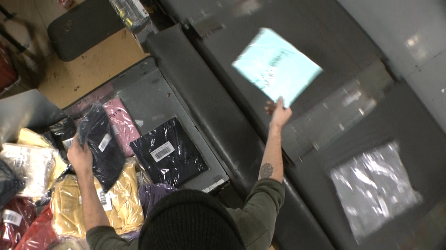 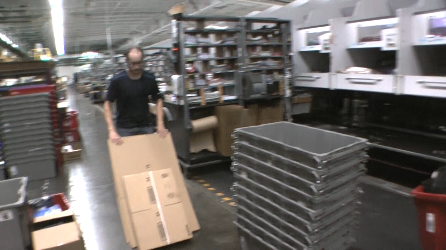 Job Title:Pack Ship Material HandlerDate:11-13-17Dept/Facility:DC, Irvine, PAProduct Section:OutboundElectronic Doc. #FJD Pack Ship Material Handler FINAL 11-13-17Work HoursOvertime:Voluntary and/or mandatory per production requirements.Breaks:(2) 15 minute & (1) 30 minute lunch breakWork HoursShift:Days of week:Time:Time:Work HoursFirstMonday - Friday7:15 AM to 3:45 PM, 9:15 AM to 5:45 PM7:15 AM to 3:45 PM, 9:15 AM to 5:45 PMWork HoursSecondNANANAJob RotationYesJob Training or Credentials Required   at HireEducation/ training:None required; high school diploma or GED preferred.Job Training or Credentials Required   at HireKnowledge/ cognitive skills:Basic math, reading, writing and oral communication skills preferred. Ability to organize work tasks and work independently or as part of a team.Machines, Tools and/or Equipment UsedCart, safety knife, totes, bins, cantilever conveyor.Job Purpose/ ObjectivesSupply Pack/Sort workstations with needed materials and supplies. Load trailers. Stack totes. Dump totes. Handle Hospital Line Materials. Dump bulk totes. Shipping induction, Pack/Sort Induction.Safety and Personal Protective Equipment Required*Available Hard Hat Steel Toe Footwear Safety GlassesGloves:Safety and Personal Protective Equipment Required*Available Face ShieldBattery Change Protective Clothing Safety Glasses/Side Shields LeatherSafety and Personal Protective Equipment Required*Available Dust Mask Safety Vest Fall Protection Harness Safety Goggles Hearing Protection* Compensatory methods to mitigate heat Rubberized/cloth* Chemical Safety/ Equipment Training/ Certification Required  Daily Meeting and Stretch Breaks (includes:)Industrial Truck Training OSHA Training (Rules and Regulations)Safety/ Equipment Training/ Certification RequiredSafety Topics EZ-Go New Hire Safety OrientationSafety/ Equipment Training/ Certification RequiredSafety Policies Walkie-Rider Right to KnowSafety/ Equipment Training/ Certification RequiredQuestions & Answers Pallet Jack Lockout/Tag OutSafety/ Equipment Training/ Certification RequiredReview Safety Committee Minutes  Forklift (sit down) Regulated Materials Training (ORM-D) Supervisor Safety UpdatesSafety/ Equipment Training/ Certification RequiredReview Safety Committee Minutes  Stand-up Reach Truck Regulated Materials Training (ORM-D) Supervisor Safety UpdatesSafety/ Equipment Training/ Certification RequiredReview Safety Committee Minutes  Order Picker Regulated Materials Training (ORM-D) Supervisor Safety UpdatesSafety/ Equipment Training/ Certification RequiredReview Safety Committee Minutes  Transpositioner Regulated Materials Training (ORM-D) Supervisor Safety UpdatesSafety/ Equipment Training/ Certification RequiredReview Safety Committee Minutes  Pivot Pro Vacuum Lift Regulated Materials Training (ORM-D) Supervisor Safety UpdatesFunctional Job Elements Functional Job Elements Functional Job Elements % of ShiftSupply Pack/Sort WorkstationsSupply with materials needed by the Pack/Sort workstations including cardboard boxes, bags, rubber bands, promotional materials.Take away oversize items.Job rotation within the Pack Ship Material Handler position may occur on a daily basis.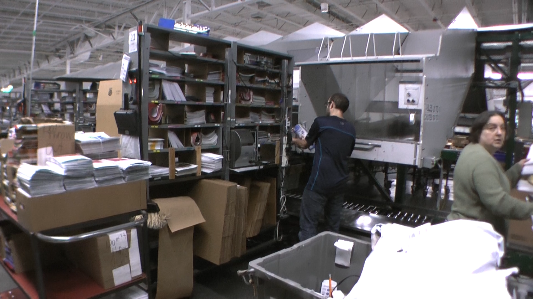 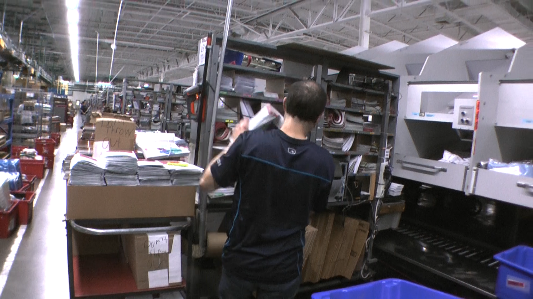 0    to 100Supply Pack/Sort WorkstationsSupply with materials needed by the Pack/Sort workstations including cardboard boxes, bags, rubber bands, promotional materials.Take away oversize items.Job rotation within the Pack Ship Material Handler position may occur on a daily basis.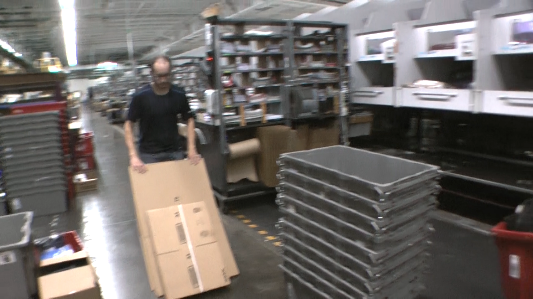 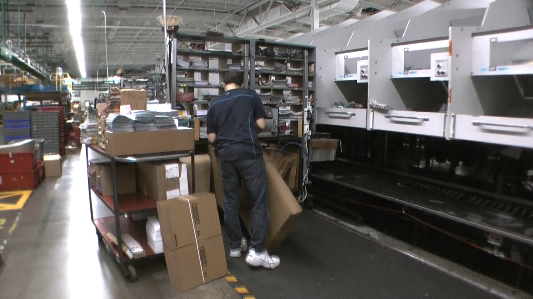 0    to 100Supply Pack/Sort WorkstationsSupply with materials needed by the Pack/Sort workstations including cardboard boxes, bags, rubber bands, promotional materials.Take away oversize items.Job rotation within the Pack Ship Material Handler position may occur on a daily basis.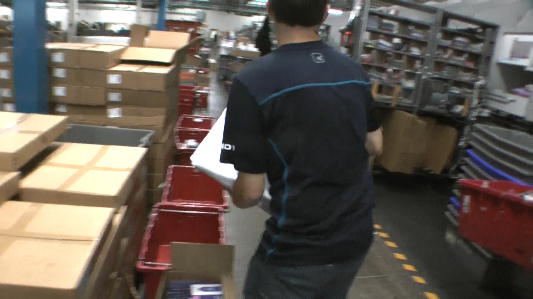 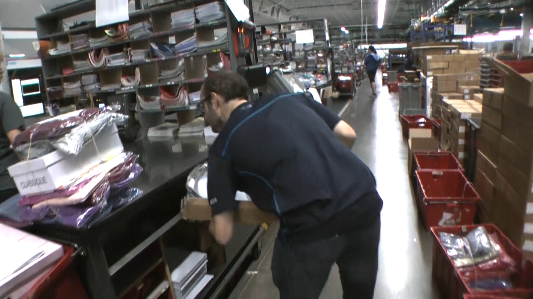 0    to 100Load TrailersManually load bags and boxes into the shipping trailer.Bags and boxes may weigh from 1# to 25#.Materials come into the trailer on a cantilevered conveyor.Materials are bed or floor loaded – not on a pallet – from floor to ceiling in the trailer.Job rotation within the Pack Ship Material Handler position may occur on a daily basis..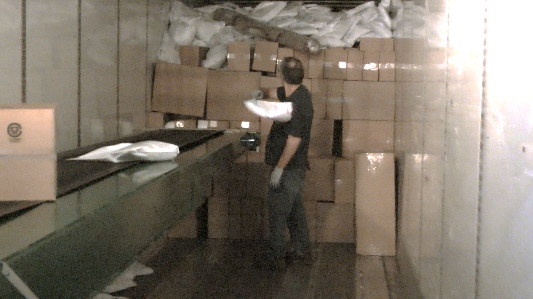 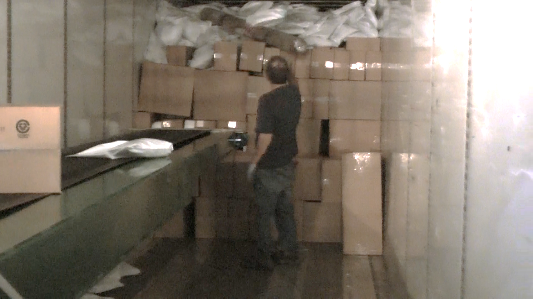 0    to 100Load TrailersManually load bags and boxes into the shipping trailer.Bags and boxes may weigh from 1# to 25#.Materials come into the trailer on a cantilevered conveyor.Materials are bed or floor loaded – not on a pallet – from floor to ceiling in the trailer.Job rotation within the Pack Ship Material Handler position may occur on a daily basis..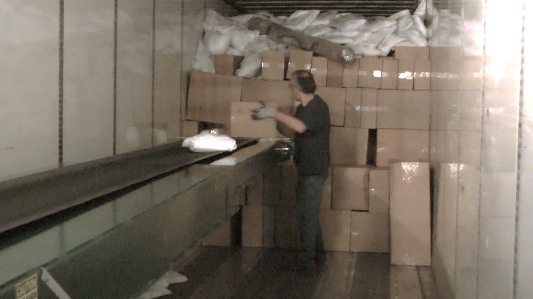 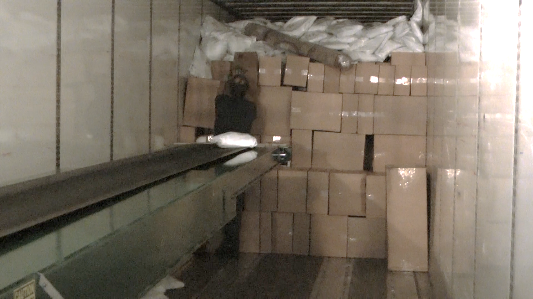 0    to 100Stack TotesStack empty totes coming off the conveyor onto pallets. Empty totes weigh 6 to 8#.Throw cardboard to be recycled into the bin.Job rotation within the Pack Ship Material Handler position may occur on a daily basis.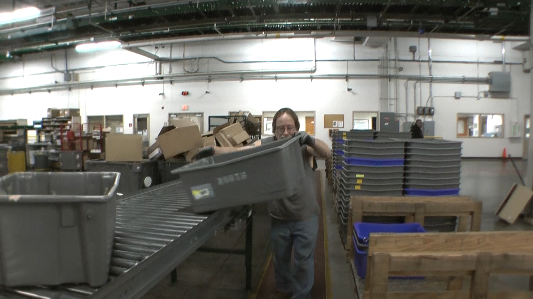 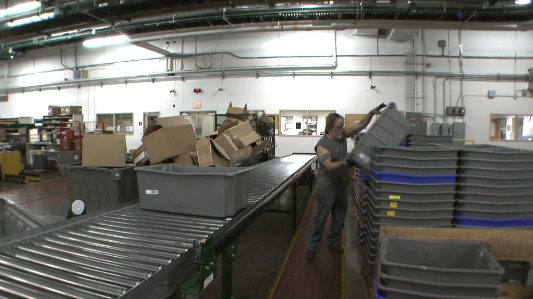 0    to 100Stack TotesStack empty totes coming off the conveyor onto pallets. Empty totes weigh 6 to 8#.Throw cardboard to be recycled into the bin.Job rotation within the Pack Ship Material Handler position may occur on a daily basis.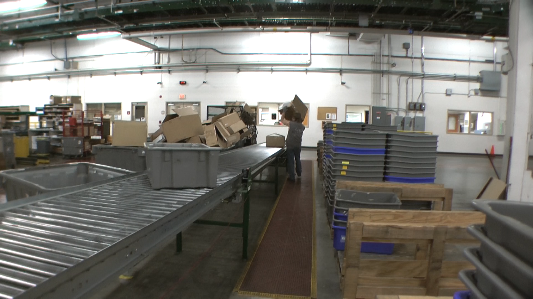 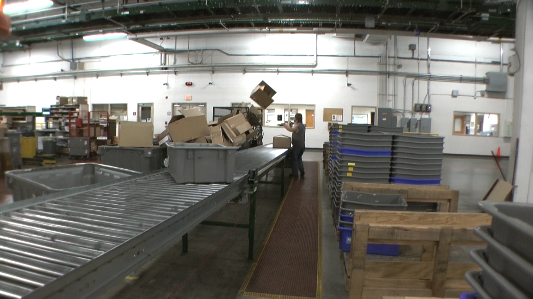 0    to 100Dump TotesDumps full totes coming down a conveyor line into chutes that lead to the pack workstations.Full totes may weigh up to 50#.Job rotation within the Pack Ship Material Handler position may occur on a daily basis.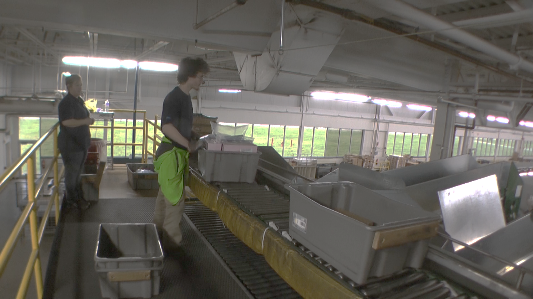 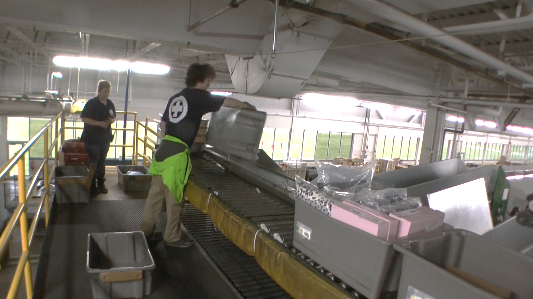 0    to 100Hospital Line MaterialsThis are materials that require customer immediate attention.Remove totes from conveyor and stack about 4 to 5 totes high.Push totes to staging area.Full totes may weigh up to 50#.Job rotation within the Pack Ship Material Handler position may occur on a daily basis.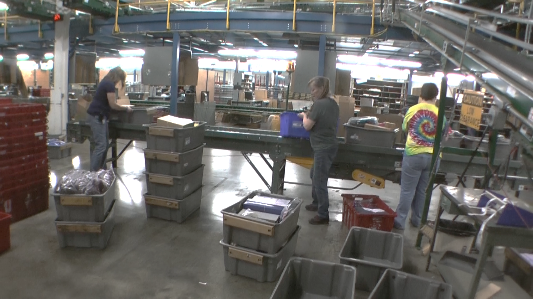 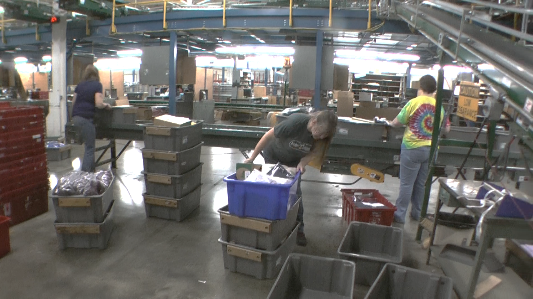 0    to 100Hospital Line MaterialsThis are materials that require customer immediate attention.Remove totes from conveyor and stack about 4 to 5 totes high.Push totes to staging area.Full totes may weigh up to 50#.Job rotation within the Pack Ship Material Handler position may occur on a daily basis.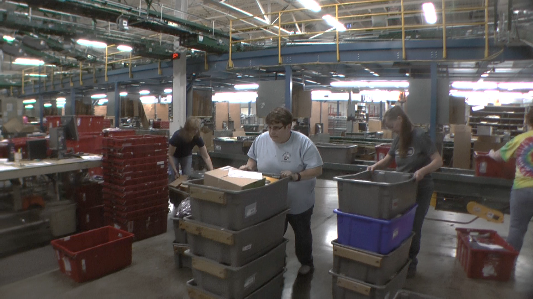 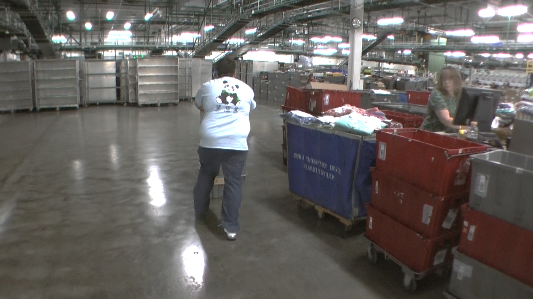 0    to 100Dump Bulk TotesDump full totes coming onto a conveyor. May weigh up to 50#.Stack the now empty totes.Push the stack of empty totes to the staging area.Job rotation within the Pack Ship Material Handler position may occur on a daily basis.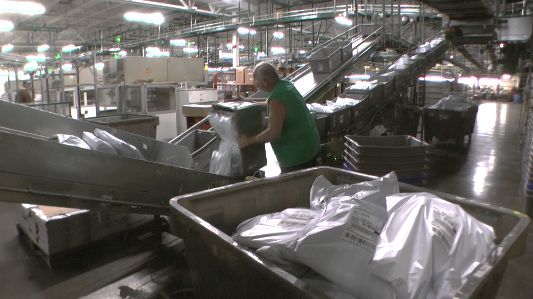 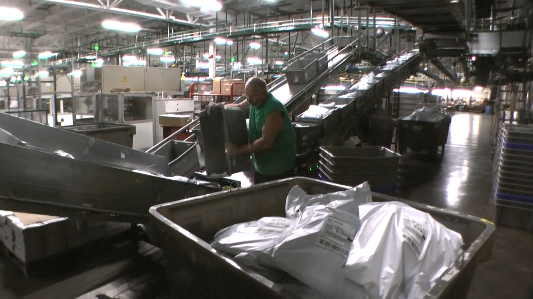 0    to 100Dump Bulk TotesDump full totes coming onto a conveyor. May weigh up to 50#.Stack the now empty totes.Push the stack of empty totes to the staging area.Job rotation within the Pack Ship Material Handler position may occur on a daily basis.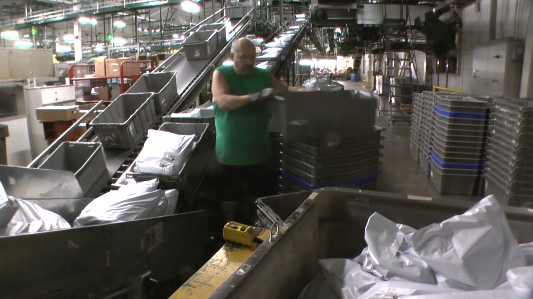 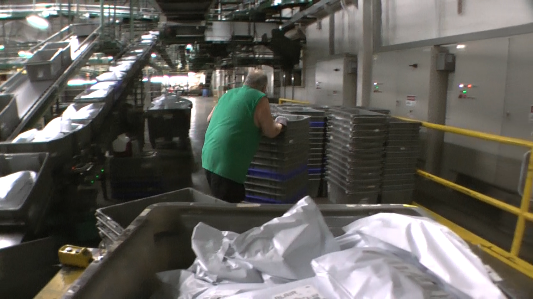 0    to 100Shipping InductionPlace items coming down onto the conveyor in a specific alignment on the conveyor.Bags weigh 1 to 10#.Job rotation within the Pack Ship Material Handler position may occur on a daily basis.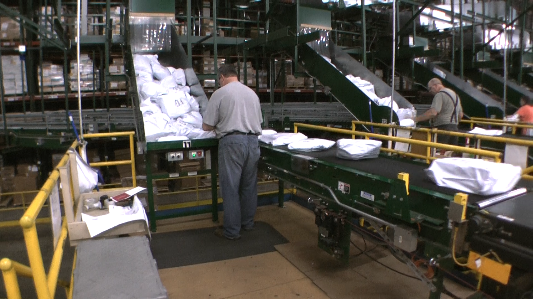 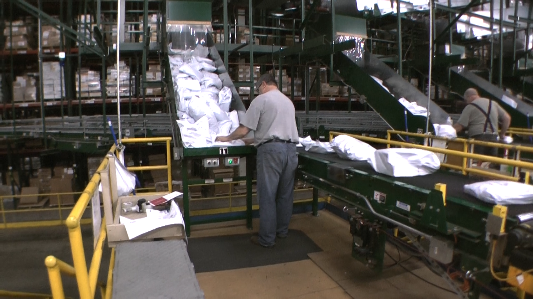 0    to 100MezzaninePart One: take totes from conveyor and stack on floor conveyor, then push stack down conveyor.Part Two: take totes from stack and place onto conveyor.Job rotation within the Pack Ship Material Handler position may occur on a daily basis.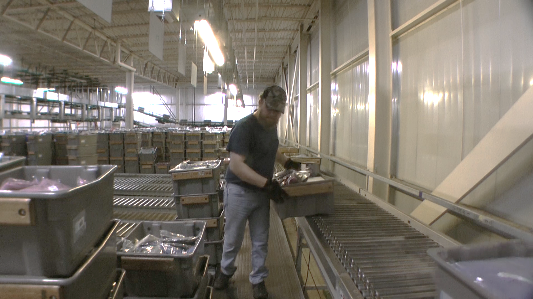 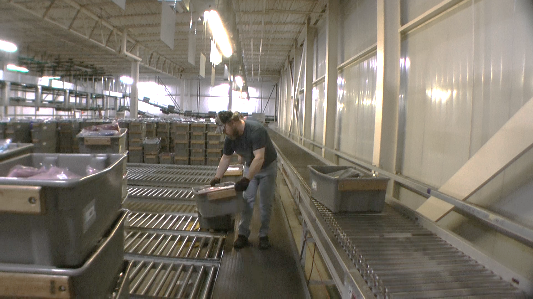 0    to 100MezzaninePart One: take totes from conveyor and stack on floor conveyor, then push stack down conveyor.Part Two: take totes from stack and place onto conveyor.Job rotation within the Pack Ship Material Handler position may occur on a daily basis.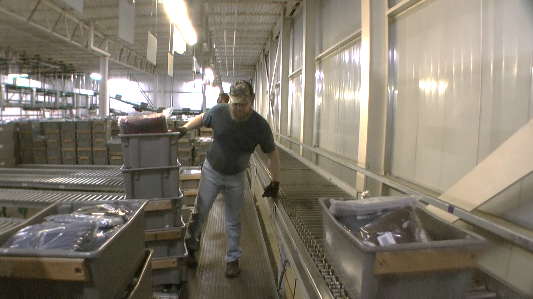 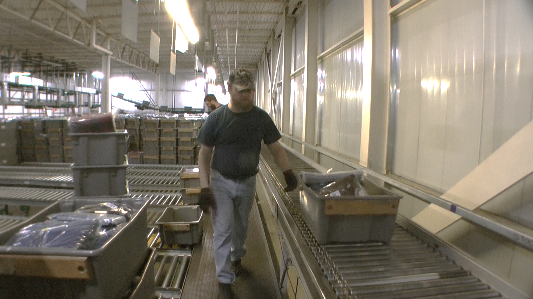 0    to 100MezzaninePart One: take totes from conveyor and stack on floor conveyor, then push stack down conveyor.Part Two: take totes from stack and place onto conveyor.Job rotation within the Pack Ship Material Handler position may occur on a daily basis.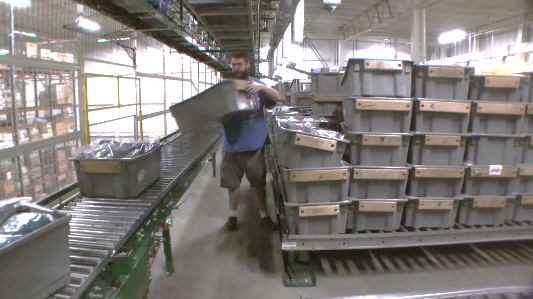 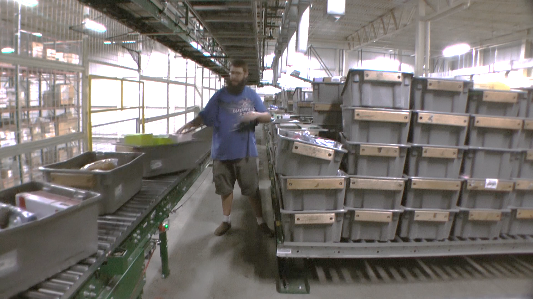 0    to 100Packing Sorter InductionPlace items onto the conveyor in a specific alignment on the conveyor.Bags weigh 1 to 10#.Job rotation within the Pack Ship Material Handler position may occur on a daily basis.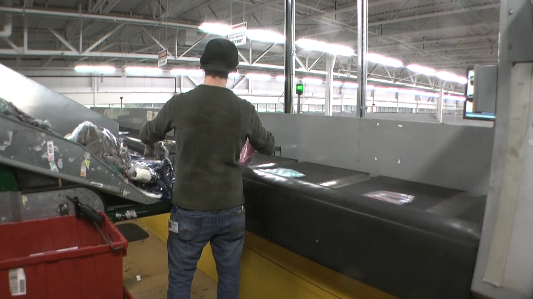 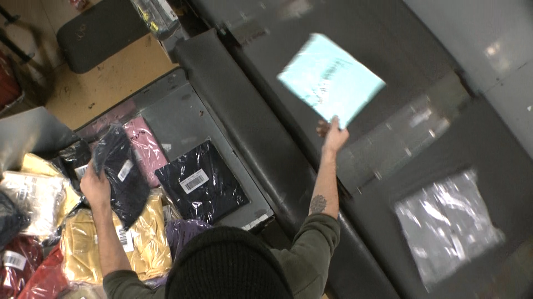 0    to 100Physical FactorsPhysical FactorsPhysical FactorsPhysical FactorsPhysical FactorsPhysical FactorsPhysical FactorsPhysical FactorsPhysical FactorsPhysical FactorsPhysical FactorsPhysical FactorsPhysical FactorsPhysical FactorsPhysical FactorsPhysical FactorsPhysical FactorsPhysical FactorsPhysical FactorsPhysical FactorsPhysical FactorsPhysical FactorsPhysical FactorsPhysical FactorsPhysical FactorsPhysical FactorsPhysical FactorsPhysical FactorsPhysical FactorsPhysical FactorsPhysical FactorsPhysical FactorsPhysical FactorsPhysical FactorsPhysical FactorsPhysical FactorsPhysical FactorsPhysical FactorsPhysical FactorsPhysical FactorsPhysical FactorsPhysical FactorsManual Material HandlingManual Material HandlingManual Material HandlingManual Material HandlingManual Material HandlingManual Material HandlingManual Material HandlingManual Material HandlingManual Material HandlingManual Material HandlingManual Material HandlingManual Material HandlingManual Material HandlingManual Material HandlingManual Material HandlingManual Material HandlingManual Material HandlingManual Material HandlingManual Material HandlingManual Material HandlingManual Material HandlingManual Material HandlingManual Material HandlingManual Material HandlingManual Material HandlingManual Material HandlingManual Material HandlingManual Material HandlingManual Material HandlingManual Material HandlingManual Material HandlingManual Material HandlingManual Material HandlingManual Material HandlingManual Material HandlingManual Material HandlingManual Material HandlingManual Material HandlingManual Material HandlingManual Material HandlingManual Material HandlingManual Material Handling(lbs)Floor-Knuckle (0” to 30”)Floor-Knuckle (0” to 30”)Floor-Knuckle (0” to 30”)Floor-Knuckle (0” to 30”)Floor-Knuckle (0” to 30”)Knuckle-Chest (30” to 50’)Knuckle-Chest (30” to 50’)Knuckle-Chest (30” to 50’)Knuckle-Chest (30” to 50’)Knuckle-Chest (30” to 50’)Chest-Overhead( > 50”)Chest-Overhead( > 50”)Chest-Overhead( > 50”)Chest-Overhead( > 50”)Chest-Overhead( > 50”)Carry - Two Hands; FrontCarry - Two Hands; FrontCarry - Two Hands; FrontCarry - Two Hands; FrontCarry - Two Hands; FrontCarry - One Hand; SideCarry - One Hand; SideCarry - One Hand; SideCarry - One Hand; SideCarry - One Hand; SidePushPushPushPushPushPullPullPullPullPull100755030201050ExpNROFCNROFCNROFCNROFCNROFCNROFCNROFCPostures/Movements Postures/Movements Postures/Movements Postures/Movements Postures/Movements Postures/Movements Postures/Movements Postures/Movements Postures/Movements Postures/Movements Postures/Movements Postures/Movements Postures/Movements Postures/Movements Postures/Movements Head/Neck Head/Neck Head/Neck Head/Neck Head/Neck Head/Neck ExpSitStandWalkBalStairsLad-derFoot contrlTwist WaistBend WaistSquatKneelCrawlReach below 54”Reach above 54”Flex StaticExt StaticRot StaticFlex DynExt DynRot DynCFORNHand UseHand UseHand UseHand UseSensorySensorySensorySensorySensoryCommunicationCommunicationCommunicationCommunicationAbbreviations: Bal=Bal, Exp=Exposure, Contrl=Control, Flex=Flexion, Ext=Extension, Dyn=Dynamic, Manip=ManipulationExpSimple GraspFirm GraspFine ManipBalSeeHearTouch FeelTasteSmellTalkReadWriteHand SignalAbbreviations: Bal=Bal, Exp=Exposure, Contrl=Control, Flex=Flexion, Ext=Extension, Dyn=Dynamic, Manip=ManipulationCAbbreviations: Bal=Bal, Exp=Exposure, Contrl=Control, Flex=Flexion, Ext=Extension, Dyn=Dynamic, Manip=ManipulationFAbbreviations: Bal=Bal, Exp=Exposure, Contrl=Control, Flex=Flexion, Ext=Extension, Dyn=Dynamic, Manip=ManipulationOAbbreviations: Bal=Bal, Exp=Exposure, Contrl=Control, Flex=Flexion, Ext=Extension, Dyn=Dynamic, Manip=ManipulationRAbbreviations: Bal=Bal, Exp=Exposure, Contrl=Control, Flex=Flexion, Ext=Extension, Dyn=Dynamic, Manip=ManipulationNAbbreviations: Bal=Bal, Exp=Exposure, Contrl=Control, Flex=Flexion, Ext=Extension, Dyn=Dynamic, Manip=ManipulationEnvironmental FactorsExposure LevelExposure LevelExposure LevelExposure LevelExposure LevelKey/CommentsEnvironmental FactorsNROFCKey/CommentsOutdoor WorkComments:Indoor Work:  Primary work area is a large indoor warehouse complex. Moving Objects: Be aware of and avoid moving objects including product and equipment.Indoor WorkComments:Indoor Work:  Primary work area is a large indoor warehouse complex. Moving Objects: Be aware of and avoid moving objects including product and equipment.HeatComments:Indoor Work:  Primary work area is a large indoor warehouse complex. Moving Objects: Be aware of and avoid moving objects including product and equipment.ColdComments:Indoor Work:  Primary work area is a large indoor warehouse complex. Moving Objects: Be aware of and avoid moving objects including product and equipment.Wet/ HumidComments:Indoor Work:  Primary work area is a large indoor warehouse complex. Moving Objects: Be aware of and avoid moving objects including product and equipment.Hearing ProtectionComments:Indoor Work:  Primary work area is a large indoor warehouse complex. Moving Objects: Be aware of and avoid moving objects including product and equipment.VibrationComments:Indoor Work:  Primary work area is a large indoor warehouse complex. Moving Objects: Be aware of and avoid moving objects including product and equipment.Fumes/Gases/OdorsComments:Indoor Work:  Primary work area is a large indoor warehouse complex. Moving Objects: Be aware of and avoid moving objects including product and equipment.DustComments:Indoor Work:  Primary work area is a large indoor warehouse complex. Moving Objects: Be aware of and avoid moving objects including product and equipment.Moving Objects Comments:Indoor Work:  Primary work area is a large indoor warehouse complex. Moving Objects: Be aware of and avoid moving objects including product and equipment.ElectricalComments:Indoor Work:  Primary work area is a large indoor warehouse complex. Moving Objects: Be aware of and avoid moving objects including product and equipment.ChemicalComments:Indoor Work:  Primary work area is a large indoor warehouse complex. Moving Objects: Be aware of and avoid moving objects including product and equipment.Protected Work HeightsComments:Indoor Work:  Primary work area is a large indoor warehouse complex. Moving Objects: Be aware of and avoid moving objects including product and equipment.Unprotected Work HeightsComments:Indoor Work:  Primary work area is a large indoor warehouse complex. Moving Objects: Be aware of and avoid moving objects including product and equipment.Flying DebrisComments:Indoor Work:  Primary work area is a large indoor warehouse complex. Moving Objects: Be aware of and avoid moving objects including product and equipment.Lighting (Inadequate/Excessive)Comments:Indoor Work:  Primary work area is a large indoor warehouse complex. Moving Objects: Be aware of and avoid moving objects including product and equipment.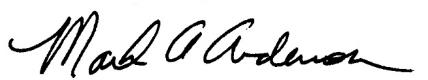 This Functional Job Description has been reviewed by company representatives and is believed to be an accurate representation of most of the job content.Mark A Anderson, MA, PT CPECertified Professional EconomistLicensed Physical TherapistErgoSystems Consulting Group, Inc.7421 W Shoreline DrWaconia, MN 55387952-401-9296mark.anderson@ergosystemsconsulting.comwww.ergosystemsconsulting.com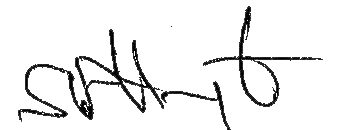 _______________________________________Mark A Anderson, MA, PT CPECertified Professional EconomistLicensed Physical TherapistErgoSystems Consulting Group, Inc.7421 W Shoreline DrWaconia, MN 55387952-401-9296mark.anderson@ergosystemsconsulting.comwww.ergosystemsconsulting.comShawn Harrington, Pack/Ship ManagerMark A Anderson, MA, PT CPECertified Professional EconomistLicensed Physical TherapistErgoSystems Consulting Group, Inc.7421 W Shoreline DrWaconia, MN 55387952-401-9296mark.anderson@ergosystemsconsulting.comwww.ergosystemsconsulting.com_______________________________________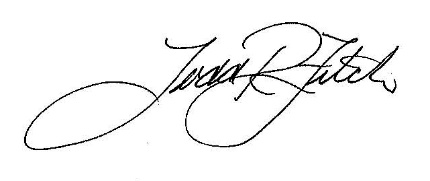 Mark A Anderson, MA, PT CPECertified Professional EconomistLicensed Physical TherapistErgoSystems Consulting Group, Inc.7421 W Shoreline DrWaconia, MN 55387952-401-9296mark.anderson@ergosystemsconsulting.comwww.ergosystemsconsulting.comTodd Fitch, Facilities Operations Director